Not: Yukarıdaki İş Analiz Formunun her bölüm ve iş için ayrı ayrı yapılması ve analiz yapılırken kullanılan ulusal/uluslararası kılavuzların, yönergelerin, kurum politikaları doğrultusunda oluşturulan iş protokollerinin ve eğer bunlar yok ise hangi yöntemler kullanılarak İş Analiz Formlarının doldurulduğunun tarafımızla belgeleriyle birlikte paylaşılması önem arz etmektedir.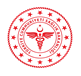 İŞ ANALİZ FORMUİŞ ANALİZ FORMUİŞ ANALİZ FORMUİŞ ANALİZ FORMUİşin Adıİşin Adıİşi Yapanın Unvanıİşi Yapanın Unvanıİşin Yapıldığı Yer/Bölümİşin Yapıldığı Yer/Bölümİşten Sorumlu Meslekİşten Sorumlu MeslekAynı İşi Yapan Diğer MesleklerAynı İşi Yapan Diğer Mesleklerİşin Amacıİşin Amacıİşin Amacıİşin Amacıİşin Amacıİşin Kapsamıİşin Kapsamıİşin Kapsamıİşin Kapsamıİşin Kapsamıİşin Yapılma Zamanıİşin Yapılma Zamanıİşin Yapılma Zamanıİşin Yapılma Zamanıİşin Yapılma Zamanıİş ile İlgili Tanımlarİş ile İlgili Tanımlarİş ile İlgili Tanımlarİş ile İlgili Tanımlarİş ile İlgili Tanımlarİşin Yapılma Süreçleriİşin Yapılma Süreçleriİşin Yapılma Süreçleriİşin Yapılma Süreçleriİşin Yapılma Süreçleriİşi Gerçekleştirirken Kullanılan Yöntem, Teknikler ve Dikkat Edilmesi Gereken Hususlarİşi Gerçekleştirirken Kullanılan Yöntem, Teknikler ve Dikkat Edilmesi Gereken Hususlarİşi Gerçekleştirirken Kullanılan Yöntem, Teknikler ve Dikkat Edilmesi Gereken Hususlarİşi Gerçekleştirirken Kullanılan Yöntem, Teknikler ve Dikkat Edilmesi Gereken Hususlarİşi Gerçekleştirirken Kullanılan Yöntem, Teknikler ve Dikkat Edilmesi Gereken Hususlarİş Görenin Kullandığı Araç ve Gereçlerİş Görenin Kullandığı Araç ve Gereçlerİş Görenin Kullandığı Araç ve Gereçlerİş Görenin Kullandığı Araç ve Gereçlerİş Görenin Kullandığı Araç ve Gereçlerİşin Riskleriİşin Riskleriİşin Riskleriİşin Riskleriİşin RiskleriHastada Oluşabilecek RisklerHastada Oluşabilecek RisklerHastada Oluşabilecek RisklerÇalışanda Oluşabilecek RisklerÇalışanda Oluşabilecek Risklerİş Gerekleriİş Gerekleriİş Gerekleriİş Gerekleriİş GerekleriGerekli Öğrenim DüzeyiGerekli Öğrenim DüzeyiGerekli Mesleki Eğitim, Sertifika ve Diğer EğitimlerGerekli Mesleki Eğitim, Sertifika ve Diğer EğitimlerGerekli İş Deneyim SüresiGerekli İş Deneyim Süresi1 aydan az1 aydan azGerekli İş Deneyim SüresiGerekli İş Deneyim Süresi1 ay ile 6 ay arası1 ay ile 6 ay arasıGerekli İş Deneyim SüresiGerekli İş Deneyim Süresi6 ay ile 1 yıl arası6 ay ile 1 yıl arasıGerekli İş Deneyim SüresiGerekli İş Deneyim Süresi1 yıl ile 3 yıl arası1 yıl ile 3 yıl arasıGerekli İş Deneyim SüresiGerekli İş Deneyim Süresi3 yıl ile 5 yıl arası3 yıl ile 5 yıl arasıGerekli İş Deneyim SüresiGerekli İş Deneyim Süresi5 yıldan fazla5 yıldan fazlaGerekli İş Deneyim SüresiGerekli İş Deneyim SüresiDiğerDiğer